Trinity News9th September 2016Message from the HeadteacherA warm welcome back to everyone to a new term!  It is with pleasure that I can tell you that Miss Chalonor gave birth to a healthy baby boy. Fergus joined the family on the 19th August – both mother and baby are doing well!We also welcome our new children in Reception and our new Special Needs Co-ordinator, Miss Plant,Class newsletters are due to come home this week so if you have any queries about school, look to them first and then speak to your child’s class teacher.Our reflection theme for this term in “Thankfulness” and we will be encouraging all the children to be thankful for all they have, Church and class assembly dates will be released in due course.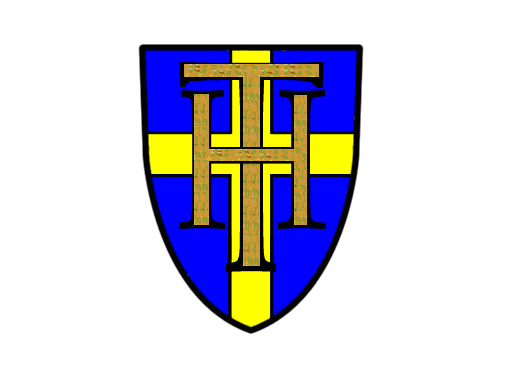 Special MentionsSpecial MentionsYear 1Igor and EllieYear 2AithanYear 3BrookeYear 4Lily-RoseYear 5OllieYear 6Ruby and Sam